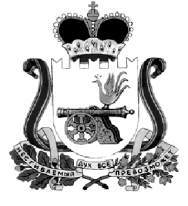 Кардымовский районный Совет депутатовР Е Ш Е Н И Еот 10.12.2021                                       № Ре-00071Рассмотрев представленный В соответствии с Градостроительным кодексом РФ и Земельным кодексом РФ, Федеральным законом РФ от 06.10.2003 года № 131-ФЗ «Об общих принципах организации местного самоуправления в Российской Федерации», законом Смоленской области от 30.10.2014 года № 141-з «О закреплении за сельскими поселениями Смоленской области отдельных вопросов местного значения» в редакции законов Смоленской области от 26.12.2014 года № 180-з, от 26.11.2015 года № 161-з, от 25.02.2016 года № 7-з, от 31.03.2016 года № 29-з, от 28.10.2016 года № 106-з), руководствуясь Уставом муниципального образования «Кардымовский район» Смоленской области, с учетом заключения публичных слушаний от 15.11.2021 года, Кардымовский районный Совет депутатовР Е Ш И Л:1. Утвердить проекта Генерального плана и Правил землепользования и застройки Тюшинского сельского поселения Кардымовского района Смоленской области.2. Настоящее решение вступает в законную силу со дня его принятия и подлежит официальному опубликованию в Кардымовской районной газете «Знамя труда» - Кардымово», на официальном сайте Администрации муниципального образования «Кардымовский район» Смоленской области и в Федеральной государственной информационной системе территориального планирования.Председатель Кардымовского районного Совета депутатов__________________   И.В. ГорбачевГлава муниципального образования «Кардымовский район» Смоленской области___________________ П.П. Никитенков